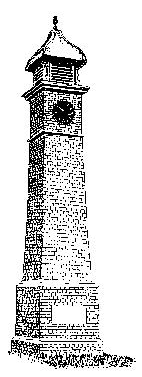      P A R I S H  O F  W E S T O N I N G                                                 	 MINUTES of the Meeting of                                    	  Westoning Parish Council                        held on Wednesday 13th September 2023 at 7.30pm                                     In the Village Hall, WestoningPRESENT: 		Cllr J Nethersole (Chairman), Cllr E Bhasin, Cllr C Luff, Cllr P Ellis, Cllr P Kelly,Cllr E Russell, Cllr Y Omishore, Cllr A Rayment, Cllr B Rogerson, Cllr N McLoughlinIN ATTENDANCE:	No members of the public were present		     	Agenda published on the noticeboard and on the website			The Minutes of the meeting were taken by Cllr Bhasin7866	Apologies for absence – CBC Cllr Jamieson, Mrs K Barker - Clerk7867	MinutesThe minutes of the meeting held on 12th July 2023 were approved.  Cllr Russell proposed, seconded by Cllr Luff the approval of the minutes as a true record.  All agreed by those present and the minutes were signed by the Chairman.7868	Declaration of interestsCllr Ellis – Finance Point 7872.27869	Matters ArisingThere were no matters arising.7870	Public ParticipationThere were no comments from members of the public.7871	Reports and representationsCBC Cllr Jamieson was not present.7872	Finance7872.1	Bank balances and finance report:7872.2	The Chairman proposed, seconded by Cllr Bhasin the approval of the following payments, agreed by all Cllrs present:7872.3	Other finance matters:7872.3.1	Precept – 2nd half £21,961.50 received		Noted by the Parish Council7873	HighwaysFootpaths/Highways IssuesCllr Rogerson said that dog fouling has increased around the village. The Chairman said that she will replace the dog bags and dispensers around the village to help prevent this problem.                                                                                        (Action Chairman)A complaint has been received about the shrubs in the garden of 7 De Sanford Court overhanging the footpath.  The Chairman said that she will politely ask the owner to cut the shrubs or offer to cut them.                                                     (Action Chairman)The footpath on Richmond Road (turning onto Tyburn Lane) is in need of urgent repair.  The Clerk to report this to CBC.                                                         (Action Clerk) Highfields entranceCBC have agreed to clear the problem of nettles in November but request that the Parish Council maintain the area thereafter.  The Parish Council agreed to review the area in the spring and consider potential options that can be considered in the future to avoid ongoing issues.7874	Recreation Ground7874.1	Recreation Club LicenceCllr Rayment advised that the draft agreement was circulated to all Cllrs and he requested that everyone share their feedback in the next two weeks. The revised license will then be sent to the Recreation Club for review.                                             (Action All Cllrs)7874.2	Recreation Club complaintThe Parish Council noted that there is an annual event organised by the parents for the end of the school year at the Recreation Club.  It was noted that three different complaints have been received from parents about the behaviour of the Recreation Club and the closing of the club early during this event without any explanation.  The Chairman said that she will arrange a meeting with the Recreation Club Committee to understand the rationale and explanation as to why the event ended early.  She will then report back to the concerned parents.                                                                                             (Action Chairman)	7874.3	Dogs fouling on the Recreation Ground	Complaints have been received from residents about the number of dogs on the Recreation Ground/football pitch. Dogs have also been seen in the Recreation Club decking area. The Parish Council agreed to re-issue “no dog” signs around the Recreation Ground and speak to the Recreation Club about reinforcing a “no dogs” policy within the Recreation Club vicinity.  Cllr Ellis to organise the new signs and the Chairman to speak to the Recreation Club.                                                                                          (Action Chairman/Cllr Ellis)7875	Village Matters	7875.1	Burial GroundThe Chairman and Cllr Rayment to have a meeting with the landowner of Westview Farm to review and ascertain options for access and the car park for the burial ground.                                                                                           (Action Chairman/Cllr Rayment)	7875.2	Grass cutting – schedule/contract	Weekly complaints have been received from the Recreation Club/Football Club about the unnecessary and regularity of the grass cutting on the field.  The Chairman to speak to the Recreation Club to fully understand the grass cutting issue and discuss the best solution going forward.7875.3	Christmas EventsAfternoon tea: Cllr Bhasin briefed that the invites have been created and need to be printed and circulated by the middle of October.  The hall, singer and volunteers have been booked.  Menu cards will be created and displayed on the tables.  The decorations, tree and crackers to be sourced.  Once numbers of attendees are confirmed, a detailed shopping list will be established. Christmas light event – Cllr Kelly to order the tree, Toddington band have been booked and the bauble competition leaflet to be circulated with the afternoon tea event leaflet.  The Parish Council to also have a tombola stall.  Cllr Rayment to organise the electrics and liaise with Cllr Kelly about the requirements.7875.4	Flagpole		A quote is awaited to create a fixture for the flag post.	7875.5	Planters/Oak TreePlanters: It was agreed to build and paint some remaining planters on 1st Oct at 10.00am at Cllr Rayments house. (Planter locations: Newlands Road, Village Green, Flitwick Road, Sampshill Road).  A further date to be arranged to fill and locate the planters.Oak Tree: Dycol have kindly agreed to remove the old tree, take it away and source and replant a new oak tree for £90. This will be organised in late October.	7875.6	Litter Pick	Volunteers to meet at the Chequers from 9:15am on 16th September for refreshments.  The Parish Council to provide litter pickers, bags & hi vis jackets.  CBC Cllr Jamieson will speak to the waste team at CBC to remove the rubbish bags.  Cllr McLoughlin to post on Facebook to raise awareness of the event which was already featured in last month’s village link.7875.7	Access to allotmentsAn email has been received about the difficulty with right of way over private land due to overgrown hedges and lack of maintenance by the land owner.  The Chairman said that she has inspected the area and agrees with the issue raised.  Cllr Bhasin agreed to approach the land owner and request if they can maintain the hedges to help with right of way/access.                                                                                                                   (Action Cllr Bhasin)	7875.8	Parking outside the Church for functions	Complaints have been received about the parking around the village especially for popular functions.  Many cars were parked in awkward spaces causing roads to be blocked and inaccessible for emergency vehicles. Although these situations are rare and infrequent, the Chairman agreed to speak to the church warden about more efficient marshalling at such times to avoid the blockages in the future.                                         (Action Chairman)	7875.9	Defibrillator	The defibrillator pads were out of date and required replacing.  Cllr Ellis said that he purchased two new pads costing £269.94. They will serve until 2027 (children pad) and 2028 (adult pad).  Cllr McLoughlin offered to provide free defibrillator training to the community.  The Chairman to advise dates when the Recreation Club is available and organise the training accordingly.  Training to be advertised on Facebook for anyone who is keen to participate.                                                                              (Action Chairman)7876	Play Area7876.1	Wicksteed Play Area Inspection Report June 2023The report was noted.  No urgent repairs required.  A review of a deep clean/repaint of equipment will be considered in the spring. 7877	Planning7877.1	Planning applications:7877.1.1	CB/23/02542/FULL - 24 Lovett Green - garage conversion into habitable room, loft conversion into habitable room and two-storey side extension with associated internal space – circulated August.  The Parish Council has no comments.7877.1.2	CB/23/01771/VOC - 4 Westoning Manor, Manor Gardens - variation of condition number 3 of planning permission CB/21/01390/FULL (Erect a wooden gazebo). Variation sought to the height of the gazebo. Circulated August.  The Parish Council has no comments.7877.1.3	CB/23/02390/FULL - Sunnyside Farm, Toddington Road - demolition of existing storage, distribution and wholesale unit and construction of two storey office and workshop, parking and upgrades to existing road junctions. External areas to be retained for plant and materials storage – circulated August.  The Parish Council has no comments.7877.1.4	CB/23/01948/FULL – 16 High Street – two storey rear extension and demolition of existing outbuilding – revised plans – circulated August.  The Parish Council has no comments.7877.1.5	CB/23/02184/FULL – Park Farm, Park Road – change of use of land and formation of a menage with surrounding fence and gate – circulated August.  There has been suggestion that the planning application may be different to what is being built.  The Clerk to contact Enforcement for them to check on this.                                                                                       (Action Clerk)7877.2	Other Planning Matters:7877.2.1	Solar FarmNothing to report.			7877.2.2	Land Off Flitwick Road – street naming for considerationThe Parish Council suggested that the developer selects names based on indigenous flora and fauna to the area.  As the fields were once covered in poppies over the summer, a name to consider could be Poppy Fields, Poppy Drive etc 7877.2.3	West View Farm, Park RoadNothing to report.7878	Committees/Sub Groups/Representatives/ReportsNo reports were given.7879	General correspondence:There was no correspondence.7880	Date of next meeting:	Parish Council Meeting                                    		Wednesday 11th October 2023 at 7.30pm                                    		In the Village HallThe meeting closed at 9.20pmApproved: ……………………………………………….  Date: ……………………………………………………….Account              £TSB Community Account		39,324.44TSB Instant Access Account67,250.22TOTAL	106,574.66Payment MethodPayee	               £August payments (paid)TransferClerk – salary August547.07TransferClerk – expenses August40.09Chq 781HMRC – Clerk tax7.60TransferParish Warden – village tidying275.00TransferD J Granger – village etc Inv 023916661.50TransferD J Granger – field Inv 023884201.60TransferD J Granger – village etc Inv 023849661.50TransferD J Granger – Hedge Work Inv 023862228.00TransferD J Granger – field etc Inv 023939201.60TransferD J Granger – field, village, hedge Inv 023981719.10TransferCBC – election uncontested charges88.43TransferAnglian Water – water bill174.67TransferMr Frith – planters, footpath clearance330.00TOTAL4,136.16September paymentsTransferClerk – salary September547.07TransferClerk – expenses September40.09Chq 782HMRC – Clerk tax7.60TransferParish Warden – village tidying275.00TransferD J Granger – field Inv 024011201.60TransferD J Granger – village/field Inv 024044661.50TransferD J Granger – field Inv 024078201.60TransferD J Granger – village/field Inv 024106661.50TransferWicksteed – cradle seats Inv 0000822553358.06TransferWestoning Village Hall – hall hire July19.50TransferWestoning Village Hall – hall hire September19.50TransferP Ellis – defibrillator pads269.94TransferMr Frith – planters etc160.00TOTAL3,442.46